МДОУ ЦРР д/сад №28 «Красная Шапочка»Конспектигры-викторины по ПДД«Дорожная азбука»для детей старшей группы.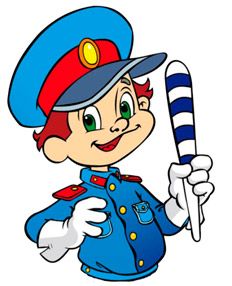 Подготовила воспитатель:Медведева К.С.Тема: «Правила дорожного движения».Задачи: Закрепить знание детей по ПДД;Сформировать убеждение в необходимости этих знаний;Научить детей использовать ПДД в повседневной жизни;Дать возможность детям продемонстрировать свои творческие способности при выполнении заданий по указанной теме;Научить детей работать в команде: слушаться капитана, проявлять личную инициативу и нести коллективную ответственность за принимаемые решения.Ход игры.В зал входят две команды детей:      - «Пешеходы»;      - «Автомобилисты».Ведущая в костюме «Светофора»:- Здравствуйте, дорогие друзья и гости! Вы узнали, кто я?Дети: Да! Светофор!Вед-ая: Правильно, я- Светофор. Я приветствую всех гостей и участников команд! Сегодня я пришел к вам в гости и хочу провести веселую игру-викторину «Дорожная Азбука» по правилам дорожного движения. Послушайте внимательно правила игры.За каждый правильный ответ команда получает жетон-очко: побеждает та команда, которая соберет больше жетонов.Итак, команды, занимайте свои места. Мы начинаем!1 гейм: «Разминка» (каждая команда представляет себя: название и девиз).Команда «Пешеходы»- команда умелая,                                          Ловкая, сильная, смелая!                                          Соревноваться с нами не спеши.                                          Мы уже взрослые, не малыши!Команда «Автомобилисты»- Мы «Автомобилисты»,                                                       Не стой на пути!                                                       Наша команда всегда впереди!Вед-ая:  Молодцы! Мне нравятся оба приветствия. Поэтому я даю каждой команде по жетону. А сейчас проходите на свои места. Мы продолжаем.2 гейм: «Вопрос-ответ». За каждый правильный ответ команда получает мини-жетон. После гейма проводится подсчет мини-жетонов. Команда набравшая большее количество, получает жетон-очко.1. Общее название автобуса, трамвая, троллейбуса (общественный транспорт);2. Человек, едущий в транспорте, но не за рулем( пассажир);3. Многоместный автомобиль для перевозки пассажиров (автобус);4. Дом для автомобиля (гараж);5. Человек, идущий по тротуару (пешеход);6. Человек, управляющий автомобилем (водитель);7. Место пересечений улиц (перекресток);8. Устройство, которое регулирует движение на перекрестке (светофор).  Подводятся итоги гейма. 3 гейм: Вед-ая: Объявляю третий гейм!               Сейчас я проверю, хорошо ли вы знаете сигналы светофора.               Я раздам каждой команде карточки с цветовыми сигнала такими же, как у светофора. Я буду загадывать загадки, а вы должны подумать и поднять ту, о которой говорится в загадке.1.- Этот свет нам говорит:      Стой, опасно, путь закрыт! (красный);2.- Что за свет вспыхнул впереди?      Скажет он: «Препятствий нет!      Смело в путь иди!» (зеленый)3.- Если это свет в окошке,      Подожди еще немножко.      Подожди еще чуть-чуть,      Будет вновь свободен путь! (желтый)4.- Перекресток оживился,      Стал свободен переход.      Смело двигайся вперед! (зеленый)5.- Означает этот свет-хода нет…      Стоп, машины, стоп, шофер,      Тормози скорей мотор! (красный)6.- Свет мигнул и говорит:      «Ехать можно, путь открыт!» (зеленый)   Подведение итогов гейма.    Физминутка:Вед-ая: Отличные итоги! Давайте мы сейчас поиграем в игру на внимание. Ведь на улице очень важно быть внимательным. Я буду показывать цвета светофора в любом порядке. Зеленый-ходите по залу, желтый-маршируете на месте, красный-замереть.3 гейм: «Найди и назови дорожный знак».Вед-ая: Вот вам следующее задание: у вас на столах лежат дорожные знаки. Я прочитаю стихи, а вы должны найти знак, о котором говорится и назвать его:1- Это очень важный знак,    Он висит не просто так!    Будь внимателен, шофер-    Рядом садик, школьный двор! (внимание-дети)2- Чтоб водитель знал заранее-     Знак его предупреждает.     Вдвое обостри внимание-     Пешеход не пострадает! (пешеходный переход)3-  Только для пешехода знак на месте перехода,      В голубом квадрате-переходоуказатель! (подземный переход)4- Велосипедная дорожка.     Обгоняй, Максим Сережку!     Вам никто не помешает-     Этот знак все дети знают! (велосипедная дорожка)5-  Ездят здесь одни машины,      Грозно их мелькают шины.      У тебя велосипед? Значит стоп- дороги нет! (езда на велосипедах запрещена)6-  Этот знак дорожный-      Красный крест на белом.      Днем и ночью можно обращаться смело.      Врач повяжет голову белою косынкою       и окажет первую помощь медицинскую. (мед помощь)  Подведение итогов.4 гейм: «Виды транспорта». Участвуют капитаны команд.   Каждому капитану дается задание  на доске. Нужно разобрать картинки с транспортом по видам транспорта. По два вида. 1-пассажирский,грузовой; 2- легковой, спецтранспорт.  Подведение итогов.5 гейм:  «Правила поведения в транспорте»   «Пешеходы»-в автобусе;   «Автомобилисты»- в легковом автомобиле.   За каждый ответ команда получает мини-жетон. Подведение итогов.Вед-ая: Молодцы, ребята!               Вы показали хорошие знания!               Не оставили без внимания               Эти правила самые важные!               Путь домой будет не страшен вам.               Если точно и без сомнения               Соблюдать вы будете правила дорожного движения!  Жюри подводит итоги. Награждаются победители. 